Unit 3 – Interpretations – Native Americans 1865-1992Road Map -   Year 13 ‘Interpretations – Native Americans’Road Map -   Year 13 ‘Interpretations – Native Americans’Road Map -   Year 13 ‘Interpretations – Native Americans’Road Map -   Year 13 ‘Interpretations – Native Americans’Road Map -   Year 13 ‘Interpretations – Native Americans’In this unit you will have the opportunity to study different historical interpretations on Native Americans. You will judge the accuracy and validity of differing interpretations:LG1: KnowledgeLG2: ApplicationLG3: SkillsAssessmentsGradesGradesGradesGradesIn this unit you will have the opportunity to study different historical interpretations on Native Americans. You will judge the accuracy and validity of differing interpretations:LG1: KnowledgeLG2: ApplicationLG3: SkillsIn this unit you will have the opportunity to study different historical interpretations on Native Americans. You will judge the accuracy and validity of differing interpretations:LG1: KnowledgeLG2: ApplicationLG3: SkillsIn this unit you will have the opportunity to study different historical interpretations on Native Americans. You will judge the accuracy and validity of differing interpretations:LG1: KnowledgeLG2: ApplicationLG3: SkillsIn this unit you will have the opportunity to study different historical interpretations on Native Americans. You will judge the accuracy and validity of differing interpretations:LG1: KnowledgeLG2: ApplicationLG3: SkillsIn this unit you will have the opportunity to study different historical interpretations on Native Americans. You will judge the accuracy and validity of differing interpretations:LG1: KnowledgeLG2: ApplicationLG3: SkillsThemesLearning Goals/Outcomes/ContentLearning Goals/Outcomes/Content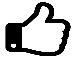 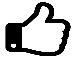 1) Key Debate 1: To what extent did the Native Americans benefit from the Gilded Age?LG1: to know the arguments surrounding both sides of the debate about how the Gilded Age benefitted Native AmericansLG2: to apply this knowledge to historical interpretations and evaluate how convincing they areLG3: interpretationLG1: to know the arguments surrounding both sides of the debate about how the Gilded Age benefitted Native AmericansLG2: to apply this knowledge to historical interpretations and evaluate how convincing they areLG3: interpretation2)  Key Debate 2: Did the New Deal improve the position of Native Americans?LG1: to gain a knowledge of both sides of the debate surrounding the New Deal being a period of improvement for Native Americans LG2: to apply this knowledge to historical interpretations and evaluate how convincing they areLG3: interpretationLG1: to gain a knowledge of both sides of the debate surrounding the New Deal being a period of improvement for Native Americans LG2: to apply this knowledge to historical interpretations and evaluate how convincing they areLG3: interpretation3) Key Debate 3: To what extent did the Black Power movement influence Native American protest?LG1: to gain a knowledge of both sides of the debate over the improvement of the position of Native Americans due to the Black Power movementLG2: to apply this knowledge to historical interpretations and evaluate how convincing they areLG3: interpretationLG1: to gain a knowledge of both sides of the debate over the improvement of the position of Native Americans due to the Black Power movementLG2: to apply this knowledge to historical interpretations and evaluate how convincing they areLG3: interpretation